ЗАДАНИЯ НА 23.04.2020 ДЛЯ 10 КЛАССАПриложение 1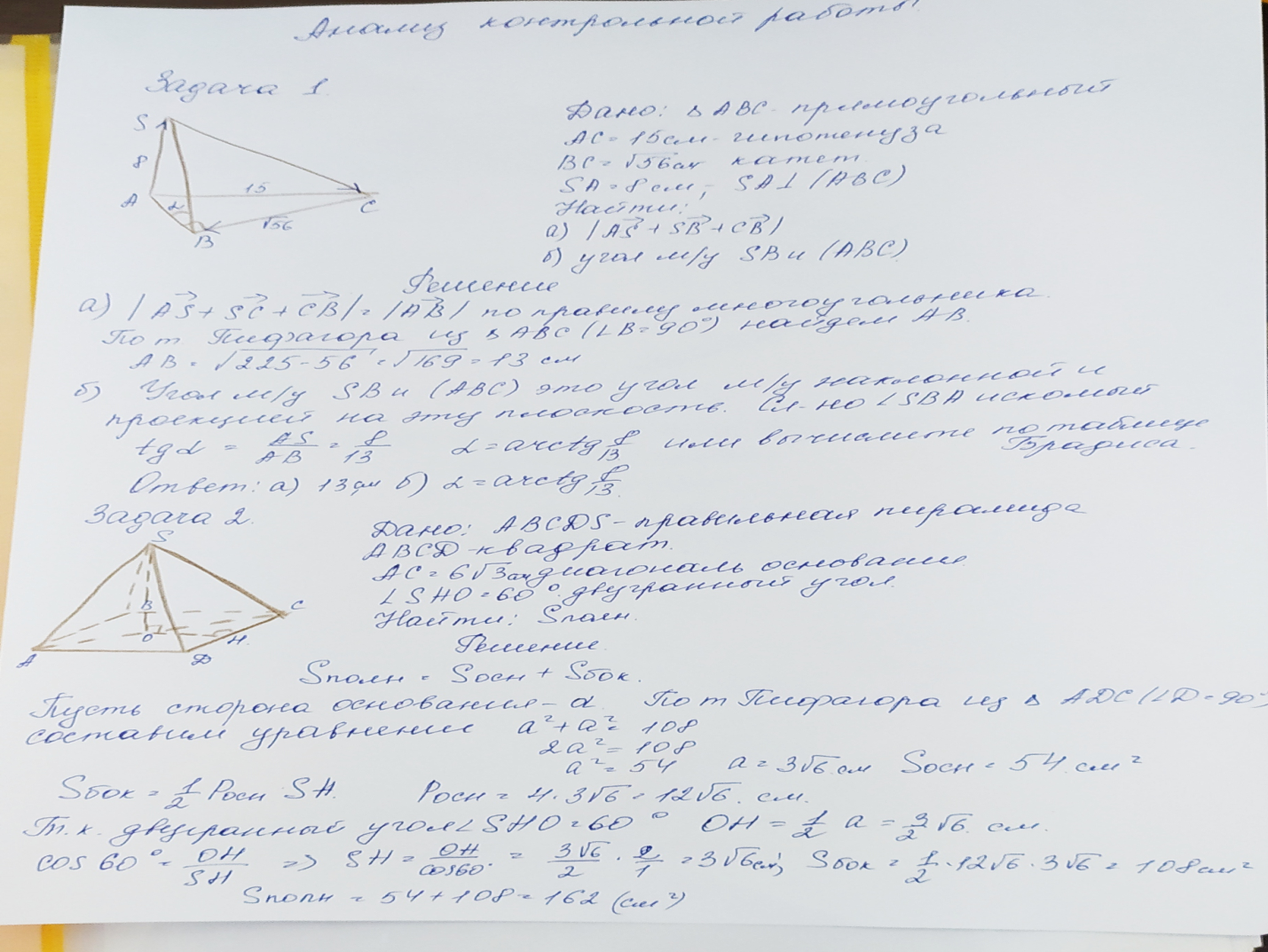 ТЕМАПАРАГРАФ В УЧЕБНИКЕССЫЛКА НА ВИДЕОУРОКДОМАШНЕЕ ЗАДАНИЕ(№ ЗАДАНИЙ, ВОПРОСЫ,БИОЛОГИЯ БИОЛОГИЯ БИОЛОГИЯ БИОЛОГИЯ Особенности эмбрионального развития человека. Постэмбриональный период.-https://resh.edu.ru/subject/lesson/2213/main/ Сделать план-конспект урока по видео-уроку.Выполнить письменно тренировочные и контрольные задания.ИНОСТРАННЫЙ ЯЗЫК (АНГЛИЙСКИЙ ЯЗЫК)ИНОСТРАННЫЙ ЯЗЫК (АНГЛИЙСКИЙ ЯЗЫК)ИНОСТРАННЫЙ ЯЗЫК (АНГЛИЙСКИЙ ЯЗЫК)ИНОСТРАННЫЙ ЯЗЫК (АНГЛИЙСКИЙ ЯЗЫК)Г.Уэлс. «Машина времени».Стр.146-1471)Записать число Thursday, the twenty-third of AprilClass work. 2)https://resh.edu.ru/subject/lesson/6281/start/137377/3)Упр.1,2 письменно.Homework1)Ex, p.Упр.3 письменноУпр. 1 Choose the correct answer. Выбери правильный ответ.The actual/aware answer to this question is very simple.I have an anticipation/bar that everything is going to be OK.There is a hidden passage behind the faint/arch.My sister is afraid of flicker/darkness.The light in this room is too dim/apparently.The exact deepness/convey of this crack is still unknown. Упр.2 Cross the odd ONE out. Вычеркни лишнее слово.Luminous, light, flicker, intellectTap, starting lever, narrator, quartz rodLeap, outline, hop, spinDrop, hazy, dim, greynessIvory, quartz, brass, awareУпр.3Choose the right answer.Выбери правильный ответ.Yesterday I ____________ a very interesting movie. The story tells us about an old man whose _____________ is "Doctor" and about a teenager whose name is Marty. Doctor invents a time machine which looks like a real car and wants to test it, but _____________ goes wrong and Marty realises that he is in the past. The film itself is called "Back to the future." I____________  watching this film if you want to have some  and if you are a fan of science fiction. Saw    nickname                 something                  recommend                  funУпр. 1 Choose the correct answer. Выбери правильный ответ.The actual/aware answer to this question is very simple.I have an anticipation/bar that everything is going to be OK.There is a hidden passage behind the faint/arch.My sister is afraid of flicker/darkness.The light in this room is too dim/apparently.The exact deepness/convey of this crack is still unknown. Упр.2 Cross the odd ONE out. Вычеркни лишнее слово.Luminous, light, flicker, intellectTap, starting lever, narrator, quartz rodLeap, outline, hop, spinDrop, hazy, dim, greynessIvory, quartz, brass, awareУпр.3Choose the right answer.Выбери правильный ответ.Yesterday I ____________ a very interesting movie. The story tells us about an old man whose _____________ is "Doctor" and about a teenager whose name is Marty. Doctor invents a time machine which looks like a real car and wants to test it, but _____________ goes wrong and Marty realises that he is in the past. The film itself is called "Back to the future." I____________  watching this film if you want to have some  and if you are a fan of science fiction. Saw    nickname                 something                  recommend                  funУпр. 1 Choose the correct answer. Выбери правильный ответ.The actual/aware answer to this question is very simple.I have an anticipation/bar that everything is going to be OK.There is a hidden passage behind the faint/arch.My sister is afraid of flicker/darkness.The light in this room is too dim/apparently.The exact deepness/convey of this crack is still unknown. Упр.2 Cross the odd ONE out. Вычеркни лишнее слово.Luminous, light, flicker, intellectTap, starting lever, narrator, quartz rodLeap, outline, hop, spinDrop, hazy, dim, greynessIvory, quartz, brass, awareУпр.3Choose the right answer.Выбери правильный ответ.Yesterday I ____________ a very interesting movie. The story tells us about an old man whose _____________ is "Doctor" and about a teenager whose name is Marty. Doctor invents a time machine which looks like a real car and wants to test it, but _____________ goes wrong and Marty realises that he is in the past. The film itself is called "Back to the future." I____________  watching this film if you want to have some  and if you are a fan of science fiction. Saw    nickname                 something                  recommend                  funУпр. 1 Choose the correct answer. Выбери правильный ответ.The actual/aware answer to this question is very simple.I have an anticipation/bar that everything is going to be OK.There is a hidden passage behind the faint/arch.My sister is afraid of flicker/darkness.The light in this room is too dim/apparently.The exact deepness/convey of this crack is still unknown. Упр.2 Cross the odd ONE out. Вычеркни лишнее слово.Luminous, light, flicker, intellectTap, starting lever, narrator, quartz rodLeap, outline, hop, spinDrop, hazy, dim, greynessIvory, quartz, brass, awareУпр.3Choose the right answer.Выбери правильный ответ.Yesterday I ____________ a very interesting movie. The story tells us about an old man whose _____________ is "Doctor" and about a teenager whose name is Marty. Doctor invents a time machine which looks like a real car and wants to test it, but _____________ goes wrong and Marty realises that he is in the past. The film itself is called "Back to the future." I____________  watching this film if you want to have some  and if you are a fan of science fiction. Saw    nickname                 something                  recommend                  funИСТОРИЯ ИСТОРИЯ ИСТОРИЯ ИСТОРИЯ Берлинская операция. Безоговорочная капитуляция Германии. Потсдамская конференция§ 25 истории России, параграф всемирной историиhttps://youtu.be/HMaIfOF-Fms Читать параграф. Выписать даты. Сообщение «Потсдамская конференция» кратко.
ФИЗИКАФИЗИКАФИЗИКАФИЗИКАРешение задач на законы постоянного токаПримеры задач №1,№6 на стр351-Решить №2 и №3 задачи для самостоятельного решения на стр353 ГЕОМЕТРИЯ ГЕОМЕТРИЯ ГЕОМЕТРИЯ ГЕОМЕТРИЯ Анализ контрольной работы-Выполнить работу над ошибками Приложение 1-